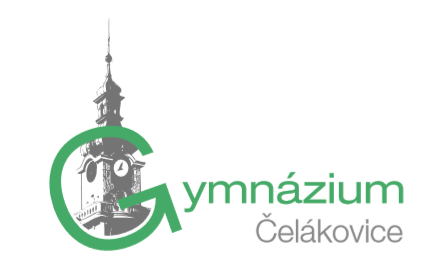 ZÁPIS ZE 4. ZASEDÁNÍ ŠKOLNÍHO PARLAMENTU Datum konání: 30. listopadu 2022Projednané body:Poděkování za organizaci a účast na akcích-Imatrikulace, Vánoční setkání, Den bez batohůK projednání na TH ve třídách VG – oslovování žáků – tykání/vykáníZapojení do prosincové výzvy – Dobrý skutekPomoc při Dni otevřených dveříSlužby pro udržování pořádku v učebně 311 (kuchyňka)